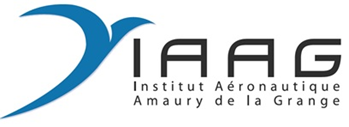 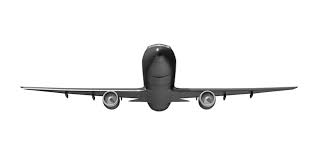 Calendrier 2023 / 2024Technicien en Maintenance Aéronautique et Préparation à la Licence EASA part66 B1.1 / AME (Aircraft Maintenance Engineer)Du 02 octobre 2023 au 12 juillet 2024	Périodes IAAG	Vacances (Fêtes de fin d’année)S40S41S42S43S44S45S46S47S48S49S50S51S52S01S02S03S04S05S06S07S08S09S10S11S12S13S14S15S16S17S18S19S20S21S22S23S24S25S26S27S28S40S41S42S43S44S45S46S47S48S49S50S51S52S01S02S03S04S05S06S07S08S09S10S11S12S13S14S15S16S17S18S19S20S21S22S23S24S25S26S27S28I